Требования, предъявляемые к страховым организациям, указанные в проекте договора о проведении капитального ремонта:Страховая организация, должна соответствовать следующим требованиям:- Наличие действующей лицензии на осуществление страхования, в том числе не находящейся в стадии ограничения либо приостановления, выданной уполномоченным государственным органом в порядке, установленном законодательством Российской Федерации, на указанные в Договоре виды страхования. - На момент заключения договора страхования размер оплаченного уставного капитала страховой организации должен быть не менее 1 млрд. руб. - Отсутствие (на момент заключения договора страхования) принятого в отношении страховой организации решения о ликвидации или определения суда о введении наблюдения или иной процедуры банкротства.- Отсутствие на момент заключения договора страхования приостановки деятельности страховой организации в соответствии с законодательством РФ. - Отсутствие на момент заключения договора страхования сведений о страховой организации в реестрах недобросовестных поставщиков, предусмотренных Федеральными законами от 18.07.2011 № 223-ФЗ «О закупках товаров, работ, услуг отдельными видами юридических лиц» и от 05.04.2013 № 44-ФЗ «О контрактной системе в сфере закупок товаров, работ, услуг для обеспечения государственных и муниципальных нужд».- Отсутствие на момент заключения договора страхования действующих предписаний Банка России к страховой организации по финансовой устойчивости. - Чистые активы страховой компании должны превышать уставный капитал.- Страховая компания, с которой заключается договор комплексного страхования, должна быть надежной и иметь действующий рейтинг финансовой надежности, выданной рейтинговым «ЭкспертРА», на уровне не ниже «ruВВВ+».Страховые организации, отвечающие указанным требованиямФилиал ОСАО «РЕСО-Гарантия» 
(г. Владимир, ул. Дворянская, д.10а, 45-15-35, 42-02-70)
Владимирский филиал САО «ВСК»
(г. Владимир, Октябрьский просп., д.22А, 47-20-20, 47-20-21)
ПАО СК «Росгосстрах»
(г. Владимир, ул. Михайловская, д. 61, 40‒44‒00, 40‒44‒64)
ОАО «АльфаСтрахование»  
(г. Владимир, ул. Дворянская, д.20А, 32-80-66, 32-00-88)
Владимирский филиал Страховая группа «СОГАЗ»
(г. Владимир, ул. Северная, д.112, 52-56-00,52-56-20)
Филиал во Владимирской области СПАО "Ингосстрах"
(г. Владимир, проспект Ленина, д.40, 54-00-50)
Филиал АО «МАКС» в г. Владимире
(г. Владимир, ул. Большая Московская, д.1-б, 52-28-40)
ООО «СК «Согласие» 
(г. Владимир, Октябрьский проспект, 3А, 52-05-30)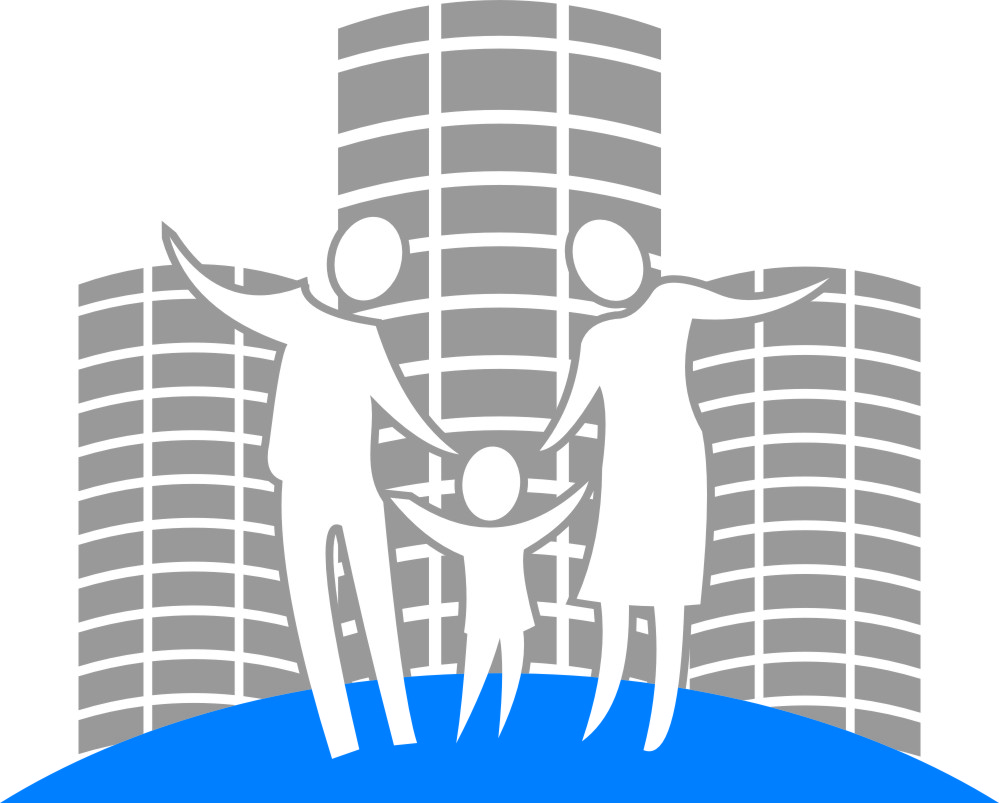 Некоммерческая организация «Фонд капитального ремонта многоквартирных домов Владимирской области»Местонахождение: г. Владимир, ул. Батурина, д. 30, 6 этажКонтактный телефон: +7 (4922) 77-82-85, доб. 160,161Е-mail: info@fondkr33.ruГенеральный директор Пахомов Евгений Львович